Como viene siendo habitual, nuestro centro mantiene desde hace años pequeñas intervenciones que redundan en  el apoyo a causas solidarias.El curso pasado, siguiendo la estela del “Cubo de agua fría”, nos mojamos por la ELA, tanto físicamente como trabajando a lo largo del curso en pequeños talleres, en los que el beneficio del trabajo fue destinado a la asociación aragonesa de enfermos de ELA.Este año, no porque esté en boca de todos, ni porque algún personaje famoso apoye dicha  causa, nos queremos mojar por los animales, y vamos a dedicar nuestras  pequeñas acciones  y el fruto que de ellas salga a una protectora pequeña de la ciudad de Zaragoza. Su nombre es ADALA. (A.d.a.l.a Zaragoza (Amor y defensa a los animales) es una protectora de animales de la provincia de Zaragoza. Rescatamos animales abandonados y les damos cobijo, atención veterinaria y nos encargamos de buscarle una adopción o acogida responsable. Denunciamos los casos de maltrato animal e intentamos lograr la justicia animal. No al abandono de animales, ellos jamás lo harían).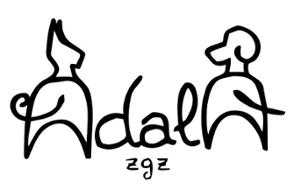 Podéis encontrar más información de la asociación en: https://es-es.facebook.com/adalazaragoza/Para comenzar con nuestras acciones el día 16 de noviembre de 13.30 a 14.20, acudirán a nuestro centro miembros de dicha asociación para contarnos su trabajo y la historia de alguno de los animales que allí tienen recogidos.Traerán algún perrico para que, el que quiera, se pueda hacer una foto con él.  Para poder hacerse la foto es indispensable traer esta autorización firmada, algo para aportar como donativo (dinero o comida para perros/gatos)Don _______________________________________________, como padre, madre, tutor legal del alumno/a_____________________________________Me doy por enterado/a de las condiciones para realizar la fotografía  y Autorizo a mi hijo/a a la misma.				Zaragoza 9 de noviembre de 2015